Sunday School – 9:30Worship Service – 10:30Worship Leader: Katie Leichty“Hark the herald angels sing”      (blue #201“Famous One”“Praise the Lord sing hallelujah”    (blue #50)Welcome to WorshipLeader:   The Word has become flesh; God now walks among us!People:   Through Jesus, God is fully made known.Leader:    All creation is renewed, experience the grace and truth	   of God, through the birth and life of Jesus. People:  And all who believe are the children of God; brought	   together to experience the unity of the whole human race.All:          Praise be to God for the abundant love and shalom we	  now experience!Sharing and PrayerOffertory:	Please tear off your “Response Sheet” and drop it		In the offering basket.			NO Activity RoomMessage:		Gordon Scoville		  “OUR LORD IS NOT A HERO”		          Colossians 3:12-17“Holy Spirit You are welcome here”======================================================What’s happening at Bellwood this week: Monday, December 31 – Gordon’s day offWednesday January 2 – NO Grounded YouthThursday, January 3 – A.A. & Alanon – 7:30Friday, January 4 – Taric’s day off“Who are Mennonites?  Who are Anabaptists?  To answer these questions requires that we study how these unique Christians came into existence.  During the spring Sunday School quarter you’re invited to join Gordon in studying a very special introduction to the Mennonite story:  John D. Roth, Stories: How Mennonites Cam to Be.  We will follow Mennonites from Europe and Russia to North America and beyond.  Sign up for this class in the overflow so we know how manybooks to order.Practice spiritual disciplines using your body and voice to follow Jesus at Hesston College’s annual Anabaptist Vision and Discipleship Series (AVDS) conference, Feb. 1-3 on the College campus.“Growing More Like Jesus from the Outside In: Transforming Heart and Mind” will be led by Christian spirituality experts Mark and Lisa Scandrette, referencing their practical Ninefold Path of the Beatitudes.  Participants will dwell deeply in the Word, re-examine values and learn to tend to the individual soul in order to live vital counter-cultural lives.  Register at hesston.edu/avdsA New Year Poem		Another fresh new year is almost here…		Another year to live!To banish worry, doubt, and fear,		To love and laugh and give!		This bright new year is giving me		To live each day with zest…		To daily grown and try to be		My highest and my best!		I have the opportunity		Once more to right some wrongs,		To pray for peace, to plant a tree,		And sing more joyful songs!Last Week:  Worship Attendance – 92,  Budget - $7,085Benevolent - $1,000, Ministerium - $300, Food Net - $300,Daisha’s Fund - $5008th Week Budget ReportBudget Giving Summary	Last Week		Fiscal YTDContributions			$7,085			$43,331Budgeted			$5,425			$43,400Over(under)			$1,660			($68)Activity Room:  Please sign in the overflow if you can helpWorship Leader, Music, Singers & Greeters:January 6 – Worship Leader – Frank Steckly	       Piano – Peg Burkey	       Singers – Sid Burkey, Char Roth, Tony Roth	       Children’s Moment – Taric Leichty	       Greeters – Frank & Joy StecklyJanuary 13 – Worship Leader – Lisa Compton	         Piano – Pam Erb	         Offertory – Katie Spohn	         Singers – Nick Glanzer & Tracy Yeackley	         Children’s Moment – Tara Stahl	         Greeters – Kelly & Carol NewtonRemember in Prayer:Darcy Friedli for continued recoveryCliff Irwin therapy at Madonna RehabilitationDuane ComptonBellwood Mennonite Church520 B Street, Milford, NE 68405Church Office  402-761-2709Montessori School 402-761-3095Email:  bell606@windstream.netWebsite:  www.bellwoodchurch.orgInterim Pastor:  Gordon ScovilleGordon’s office hours – 9-12 Tuesday – FridayGordon’s home phone – 761-4978Associate Pastor of Youth:  Taric Leichty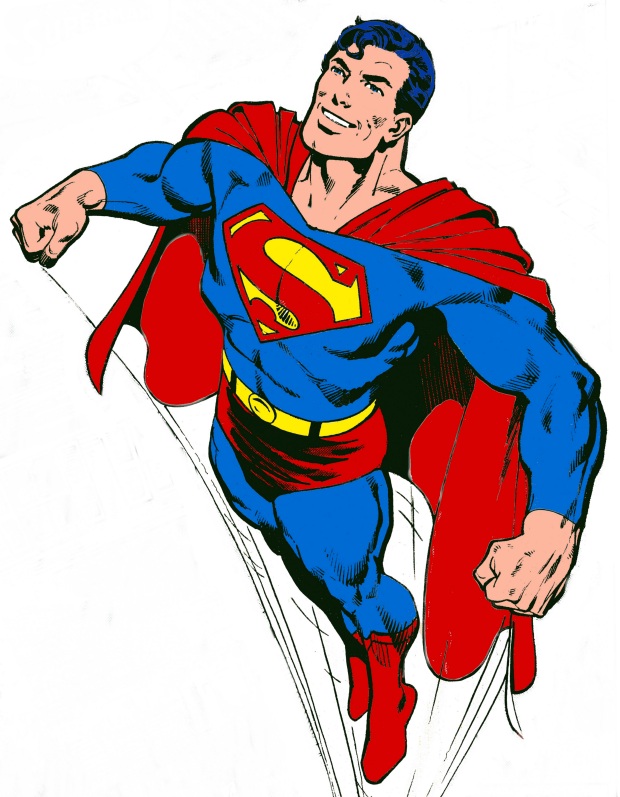 The Lord?December 30, 2018